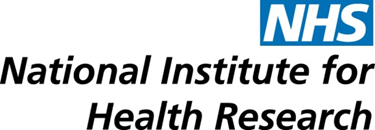 PPI researcher feedbackPlease summarise the PPI participant feedback below:Please make a note of any additional comments/suggestions provided by participants that may influence the way that you run PPI sessions in the futureYesNoDo you feel that the aims of this consultation exercise were met?Do you think this consultation exercise was useful?Has the consultation exercise changed your research plans?Is there anything you would do differently next time?Please make a note of any immediate thoughts about why this exercise was useful / what you learnedPlease make a note of how this exercise may change your research plans / why plans may not changePlease make a note of any immediate thoughts about what could be done differently/better next timeNo of Ps who said YesNo of Ps who said NoWere the aims of this consultation exercise clearly explained?Were you given sufficient opportunity to express your views?Did you find this workshop interesting?Would you be willing to engage in this type of consultation exercise in the future?Would you be interested in further involvement with this particular project?Would you like feedback on the actions we have taken as part of this consultation?Would you like to hear about the findings of this research?